หลักสูตร การจัดการเครื่องมือในระบบ ISO/IEC 17025 – Q011 (ZOOM)1. หลักการและเหตุผล  มาตรฐานสากล ISO/IEC 17025 เป็นข้อกำหนดทั่วไปว่าด้วยความสามารถของห้องปฏิบัติการทดสอบและสอบเทียบ ซึ่ง “เครื่องมือวัด” ถือเป็นองค์ประกอบหนึ่งที่มีความสำคัญทำให้การดำเนินงานตามมาตรฐาน ISO/IEC 17025                        ประสบความสำเร็จ ดังนั้น ผู้ปฏิบัติงานควรมีความรู้และเข้าใจเรื่องของการจัดการเครื่องมือวัดในระบบ ISO/IEC 17025 เพื่อให้สามารถปฏิบัติงานได้อย่างถูกต้อง และสอดคล้องกับข้อกำหนดมาตรฐานดังกล่าว2. วัตถุประสงค์เพื่อเสริมสร้างความรู้ความเข้าใจการจัดการเครื่องมือในระบบ ISO/IEC 17025 ให้ถูกต้อง สอดคล้องกับมาตรฐาน3. คุณสมบัติผู้เข้ารับการฝึกอบรมนักวิทยาศาสตร์ เจ้าหน้าที่ห้องปฏิบัติการ และผู้ที่เกี่ยวข้องในห้องปฏิบัติการทั้งภาครัฐและเอกชน4. วิทยากรข้าราชการกรมวิทยาศาสตร์บริการ และผู้เชี่ยวชาญจากหน่วยอื่น5. หัวข้อหลักสูตร Metrology SI unit							1.5ชม.การจัดการเครื่องมือตามมาตรฐาน ISO/IEC 17025 ข้อ 5.5 และ ข้อ 5.6    	1.5 ชม.    การตีความใบรายงานผลสอบเทียบ					1.5 ชม.                                              การเลือกใช้ห้องปฏิบัติการสอบเทียบ					1.5 ชม.6.  วิธีการฝึกอบรม		บรรยายภาคทฤษฎี		6.0  ชั่วโมง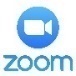 โดยอบรมผ่านเครือข่ายอินเตอร์เน็ต (โปรแกรม ZOOM) 7.  ระยะเวลาการฝึกอบรม		1 วัน8.  สถานที่ฝึกอบรม		อบรมผ่านเครือข่ายอินเตอร์เน็ต (Online)				                                                โทร. 02-201-7453, 02-201-7460	9. ค่าใช้จ่าย  			ค่าลงทะเบียน 800 บาท/คน	10. การรับรองการฝึกอบรม 	ผู้เข้ารับการฝึกอบรมไม่น้อยกว่า 75% ของเวลาเรียนตลอดหลักสูตร จะได้รับประกาศนียบัตรจากกรมวิทยาศาสตร์บริการ  กำหนดการฝึกอบรม หลักสูตร การจัดการเครื่องมือในระบบ ISO/IEC 17025โดยอบรมผ่านเครือข่ายอินเตอร์เน็ตวันที่ 1หมายเหตุ : พักรับประทานอาหารว่าง 10.30 น. และ 14.30 น.การเตรียมเข้ารับการฝึกอบรมผู้จัดฝึกอบรมจะส่ง link และ meeting ID ให้กับผู้เข้าอบรมทาง Emailการอบรมให้ผู้เข้าอบรมใช้ Computer / Notebook 1 เครื่อง / 1 ท่าน เท่านั้น เพื่อผู้จัดฝึกอบรมจะสามารถเช็คชื่อท่าน และจัดกลุ่มกิจกรรมได้การลงทะเบียน (เช็คชื่อ) ผู้จัดฝึกอบรมจะเช็คชื่อออนไลน์หลังจากเข้าห้องอบรม ดังนั้นท่าน                     จะต้องเข้าอบรมตามกำหนดการที่แจ้งเบื้องต้น  มิเช่นนั้นชั่วโมงการเข้าอบรมอาจจะไม่ครบ 75% 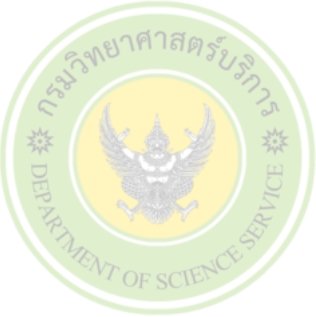 หมายเหตุ  ผู้เข้าอบรมทุกท่านจะต้อง เปิดกล้อง ไว้ตลอดเวลาของการฝึกอบรม ทั้งนี้ทางสำนักฯ จะมีการสุ่มเช็คการเข้าอบรมของผู้เข้าอบรมเป็นระยะข้อปฏิบัติในการเข้าร่วมการฝึกอบรม4.1  คลิ๊กที่รูป “หูฟัง” (Join Audio) แล้วเลือก Device Audio หรือ Computer Audio เพื่อเปิด                      การใช้เสียง มิเช่นนั้นท่านจะไม่ได้ยินเสียง4.2  เปลี่ยนชื่อของท่าน โดยใส่ลำดับที่ ตามด้วยชื่อ-นาสกุล (ภาษาไทย) แล้วตามด้วยชื่อย่อบริษัท (ภาษาอังกฤษ) หากไม่มีให้ใช้เป็นภาษาไทย4.3  ผู้เข้าฝึกอบรมทุกท่าน กรุณาตรวจสอบความถูกต้องของรายชื่อตามใบรายชื่อที่อยู่ใน                   เล่มเอกสารการฝึกอบรมออนไลน์ ที่ทางสำนักฯ จะส่งเข้าอีเมลผู้เข้าฝึกอบรม                          (ก่อนการฝึกอบรม) เพื่อนำรายชื่อไปออกประกาศนียบัตรหลังจากจบการฝึกอบรมวิธีทำ participant เอาเมาส์ชี้ที่ชื่อตัวเอง จะปรากฏตัวเลือก mute/unmute และ more เลือก more แล้วเลือก rename แล้วเปลี่ยนชื่อโดยใส่ลำดับที่ ตามด้วยชื่อ-นามสกุล (ภาษาไทย) แล้วตามด้วยชื่อย่อบริษัท (ภาษาอังกฤษ) ที่ท่านลงทะเบียนกรณีผู้เข้าฝึกอบรมสำหรับวิทยากร จะใช้คำว่า  DSS1 ชื่อ-นามสกุล (ภาษาไทย) , DSS2 ชื่อ-นามสกุล (ภาษาไทย)เรียงไปตามลำดับกรณีวิทยากร4.3  ขณะฟังบรรยาย โปรดปิดไมโครโฟน เพื่อป้องกันเสียงรบกวนผู้เข้าอบรมท่านอื่นในการติดต่อ / การถามคำถามวิทยากรขณะบรรยาย ให้ใช้ฟังก์ชั่นการยกมือ (raise hand) เพื่อขออนุญาตวิทยากร4.4  สามารถใช้ช่องทางการแชทกลุ่ม ZOOM        เพื่อติดต่อกับวิทยากร / เจ้าหน้าที่จัดการดูแล               การอบรมได้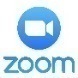 เวลาหัวข้อ08.30 – 09.00 น.ลงทะเบียน 09.00 – 10.30 น.Metrology SI unit10.30 – 12.00 น.การจัดการเครื่องมือตามมาตรฐาน ISO/IEC 17025 ข้อ 5.5 และ ข้อ 5.612.00 – 13.00 น.พักรับประทานอาหารกลางวัน13.00 – 14.30 น.การตีความใบรายงานผลสอบเทียบ14.30 – 16.00 น.การเลือกใช้ห้องปฏิบัติการสอบเทียบ